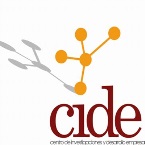 Planilla de Inscripción DIPLOMADOS VIRTUALES	Los candidatos que deseen iniciar estudios en cualquiera de nuestras opciones en el CIDE deben suministrarla información solicitada a continuación. En base a esta información la Institución se reserva el derecho de admisión. DATOS PERSONALES:Dirección de Habitación	Email:	Instagram:	Facebook:	DIPLOMADO EN:Gestión y Control de la Administración Pública            Gestión de Personas                   Gestión de Servicios Turísticos                                       Gerencia Empresarial                                                         Decisiones Gerenciales en escenarios                           Gestión de empresas de de Alta Complejidad                                                          Base Tecnológica                                                                                                                                                         Marketing para entornos ComplejosINFORMACIÓN ACADÉMICA:        Depositar en el Banco Mercantil cuenta corriente Nº 0105-0672-73-8672006038  A nombre de CORPOULA AC.        Rif: J- 30952571-9Cuenta PayPal: corpoula@gmail.comEnvíe la planilla de inscripción y la capture de la transferencia electrónica al correo cursosdiplomados.cide.ula@gmail.comDatos de la transferencia electrónicaVE//ESTUDIOS REALIZADOSPERÍODO O AÑOINSTITUCIÓNTÍTULO OBTENIDOFecha de la TransferenciaBanco emisorCódigo de confirmación/ Número de reciboMonto